Executive summary:Graduated from Cairo University, Faculty of Pharmacy in 2001, very good.Working Currently for GASCO Main pharmacy as medicines & medical supplies purchasing manager.Certified international Supply chain Manager from IPSCMI, USA.I have established team and systems for inspection of Pharmacies and drug stores during my responsibility in Egyptian Ministry of Health as Section head for inspection on subsidized goods.I shared in 2 annual Tenders for medicines supplied to Egyptian Medical insurance. Knowledge, Skills and Attitude:My key skills are negotiations, business development, and planning.aMy key knowledge is pharmaceutical drugs & cosmetics supply. Also I am fully aware and understanding for the Supply chain and logistics international guidelines.My key attitude is that I'm a straightforward, open and approachable. I have entrepreneurial creative Imindset. I believe in taking risk based decisions, being accountable and stepping up to make a difference. And that's what I intend to do in your corporation. Team player and leader, proactive and co-operative, self-motivated, customer and achievement oriented.Personal Data:Birth Date:		November 24th, 1978.Nationality:		Egyptian.Marital Status: 		Married with two children.Education:2014:	Certified green belt six sigma from IASSC,USA.2013:	Certified international Supply chain Manager from IPSCMI, USA 1996-2001:		Bachelor’s Degree in pharmaceutical Sciences & chemistry, Faculty of pharmacy, Cairo University very good.Job profile:From Jan 2008 till Aug 2014:Medicines & medical supplies purchasing manager for GASCO Drug pharmacies & main storeManaging 4 pharmacists.Managing stock and orders for the main store and GASCO pharmacies. Managing annual revenue of 6 million Egyptian pounds.From June 2007 till December 2007: Section head for subsidized medicines and nutrition in Central Administration of Pharmaceutical Affairs, General inspection departmentManaging 6 inspector pharmacists.Audited about 500 pharmacies in 6 months to ensure the availability of the subsidized products. Established inspection team and inspection procedures and checklists for subsidized products inspection.Inspected EGYdrug for complaints regarding insulin shortage.From January 2006 till May 2007: Tenders specialist in Tenders department in Central Administration of Pharmaceutical Affairs, General inspection departmentShared in 2 big annual tenders for medical governmental insurance.Revise and screen companies’ offers from technical specifications point of view.Attend the opening of the price offer letters of companies.From April 2002 till December 2005: Export marketing specialist in the Drug Information center in Central Administration of Pharmaceutical Affairs, General inspection departmentCollect commercial data for drug sales in Africa and Arabian Gulf.Analysis of sales data according to products types, countries and prices.Create proposals for new market expansions and opportunities for the Egyptian pharmaceutical companies.Languages and computer skills:Excellent in English spoken and writtenGood  in French written and fair in speakingExcellent at using Microsoft Office suiteTraining: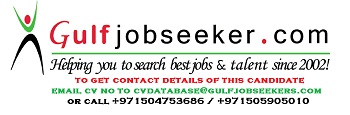 Gulfjobseeker.com CV No: 1471770DateTraining AttendedFeb 2006Quality Assurance of pharmaceutical industryJune 2006Public Health care May 2012Presentation skillsJuly 2013Distribution and procurement management